              بسم الله الرحمن الرحيم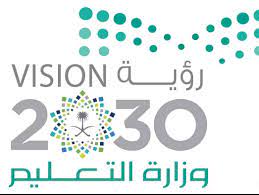 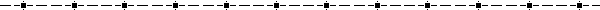 اختبار مادة ( المهارات الرقمية ) الفصل الدراسي الأول الدور الأول للعام الدراسي 1443هـالســـــؤال الأول :  أكتبي المصطلح المناسب لما يلي : جهاز إلكتروني يمكنه معالجة وتخزين واسترجاع البيانات وإنشاء المستندات والرسوم والاستماع للأصوات ومشاهدة الفيديو والتواصل مع الأصدقاء (........................................)المركز الرئيسي للحاسب وتتصل به جميع الأجهزة (........................................)هي ذاكرة رئيسية للحاسب ويتم تخزين البيانات فيها لفترة قصيرة   (......................................................)يمتاز بخفة وزنه وسهولة حمله يعمل على بطاريه دون الحاجه الى الطاقة   (............................................)هو مجموعة من الأوامر المكتوبة بلغة برمجة معينه لتنفيذ مهمه محددة(......................)ضعي ( صح ) أمام العبارات الصحيحة وعلامة ( خطأ ) أمام العبارات الخاطئة :يعد الميكروفون من أجهزة الإدخال (.....................)تعد الشاشة من أجهزة التخزين (....................)تعد الأقراص الضوئية من أجهزة التخزين (...................)صنفي الأجهزة التالية الى ( ادخال – اخراج – تخزين – ادخال وإخراج معاً )السؤال الثاني : اختاري الإجابة الصحيحة فيما يلي  :أجهزة حاسب قوية جداً ولها قدرة عالية على معالجة البيانات :أ/ الأجهزة اللوحية                    ب/ الهواتف الذكية                ح/ الحاسب العملاقجهاز التخزين الرئيسي في الحاسب وله أحجام مختلفة :أ/ ذاكرة الفلاش                       ب/ السماعات                       ح/ محرك القرص الصلب هي الأجهزة التي يتكون منها الحاسب مثل الشاشة وغيرها : أ/ مكونات برمجية                   ب/ مكونات مادية                   ح/ مكونات حسيه ذاكرة تستخدم في الكاميرات والهواتف الذكية :أ/ بطاقة الذاكرة                     ب/ ذاكرة الفلاش                    ح/ القرص الضوئيجهاز حاسب يتيح لك اللعب بشكل فردي أو جماعي عبر الانترنت :أ/ الماسح الضوئي                 ب/ الطابعة                           ح/ مشغلات ألعاب الفيديويعد عقل الحاسب الذي ينفذ جميع العمليات الحسابية والمنطقية ويقاس بوحدة الهيرتز هو :    أ/ اللوحة الأم                        ب/ وحدة المعالج                    ح/ وحدة التخزين  تستخدم في التقاط الصور والفيديو وتخزينها :أ/ الطابعة                          ب/ الفأرة                              ح/ الكاميرا الرقمية جهاز يصنف من أجهزة الإدخال والإخراج معاً :أ/ نظارات جوجل                ب/ الفأرة                              ح/ ذاكرة الفلاشنوع من أنواع المخططات البيانية يستخدم لتمثيل الخوارزمية وهو يقدم حل للمشكلة خطوة بخطوة :أ/ نظارات جوجل              ب/ مخططات الانسياب            ح/ اللوحة الأميغلق جميع البرامج المفتوحة ويوقف تشغيل الحاسب :أ/ إيقاف التشغيل                       ب/ إعادة التشغيل                 ح/ السكون يغلق جميع برامج الحاسب ثم يبدأ بتشغيله مرة أخرى :أ/ إيقاف التشغيل                       ب/ إعادة التشغيل                 ح/ السكون صلي العمود أ بما يناسبه من العمود ب : انتهت الأسئلة بالتوفـــيقالســـــؤال الأول :  أكتبي المصطلح المناسب لما يلي : جهاز إلكتروني يمكنه معالجة وتخزين واسترجاع البيانات وإنشاء المستندات والرسوم والاستماع للأصوات ومشاهدة الفيديو والتواصل مع الأصدقاء ( جهاز الحاسب )المركز الرئيسي للحاسب وتتصل به جميع الأجهزة ( اللوحة الأم )هي ذاكرة رئيسية للحاسب ويتم تخزين البيانات فيها لفترة قصيرة  ( ذاكرة الوصول العشوائية )يمتاز بخفة وزنه وسهولة حمله يعمل على بطاريه دون الحاجه الى الطاقة  ( الحاسب المحمول )هو مجموعة من الأوامر المكتوبة بلغة برمجة معينه لتنفيذ مهمه محددة( البرنامج )ضعي ( صح ) أمام العبارات الصحيحة وعلامة ( خطأ ) أمام العبارات الخاطئة :يعد الميكروفون من أجهزة الإدخال ( صح )تعد الشاشة من أجهزة التخزين ( خطأ )تعد الأقراص الضوئية من أجهزة التخزين ( صح )صنفي الأجهزة التالية الى ( ادخال – اخراج – تخزين – ادخال وإخراج معاً )السؤال الثاني : اختاري الإجابة الصحيحة فيما يلي  :أجهزة حاسب قوية جداً ولها قدرة عالية على معالجة البيانات :أ/ الأجهزة اللوحية                 ب/ الهواتف الذكية                ح/ الحاسب العملاقجهاز التخزين الرئيسي في الحاسب وله أحجام مختلفة :أ/ ذاكرة الفلاش                     ب/ السماعات                       ح/ محرك القرص الصلب هي الأجهزة التي يتكون منها الحاسب مثل الشاشة وغيرها : أ/ مكونات برمجية                  ب/ مكونات مادية                   ح/ مكونات حسيه ذاكرة تستخدم في الكاميرات والهواتف الذكية :أ/ بطاقة الذاكرة                     ب/ ذاكرة الفلاش                    ح/ القرص الضوئيجهاز حاسب يتيح لك اللعب بشكل فردي أو جماعي عبر الانترنت :أ/ الماسح الضوئي                 ب/ الطابعة                           ح/ مشغلات ألعاب الفيديويعد عقل الحاسب الذي ينفذ جميع العمليات الحسابية والمنطقية ويقاس بوحدة الهيرتز هو :    أ/ اللوحة الأم                        ب/ وحدة المعالج                    ح/ وحدة التخزين  تستخدم في التقاط الصور والفيديو وتخزينها :أ/ الطابعة                          ب/ الفأرة                              ح/ الكاميرا الرقمية جهاز يصنف من أجهزة الإدخال والإخراج معاً :أ/ نظارات جوجل                ب/ الفأرة                              ح/ ذاكرة الفلاشنوع من أنواع المخططات البيانية يستخدم لتمثيل الخوارزمية وهو يقدم حل للمشكلة خطوة بخطوة :أ/ نظارات جوجل              ب/ مخططات الانسياب            ح/ اللوحة الأميغلق جميع البرامج المفتوحة ويوقف تشغيل الحاسب :أ/ إيقاف التشغيل                       ب/ إعادة التشغيل                  ح/ السكون يغلق جميع برامج الحاسب ثم يبدأ بتشغيله مرة أخرى :أ/ إيقاف التشغيل                       ب/ إعادة التشغيل                  ح/ السكون  صلي العمود أ بما يناسبه من العمود ب :السؤالالدرجة الدرجة المستحقة الدرجة كتابةاسم المصححةاسمالمراجعةاسمالمدققةالأول7.5إيمانمدى الثاني7.5مدى إيمانالمجموع15الجهــــازنــوعــــهلوح الألعاب مكبرات الصوت نظارة الواقع الإفتراضيذاكرة الفلاش كينكتالشاشة كاميرا الويبمالعمود أمالعمود ب1استقبال البيانات ( إدخال وإخراج )2اتخاذ القرار 3الإشارة الى بداية ونهاية العملية 4تنفيذ عمليات رياضية الجهــــازنــوعــــهلوح الألعاب ادخال مكبرات الصوت اخراجنظارة الواقع الإفتراضيادخال وإخراج  معاًذاكرة الفلاش تخزينكينكتادخال الشاشة اخراجكاميرا الويبادخال مالعمود أمالعمود ب1استقبال البيانات ( إدخال وإخراج )32اتخاذ القرار 43الإشارة الى بداية ونهاية العملية 14تنفيذ عمليات رياضية 2